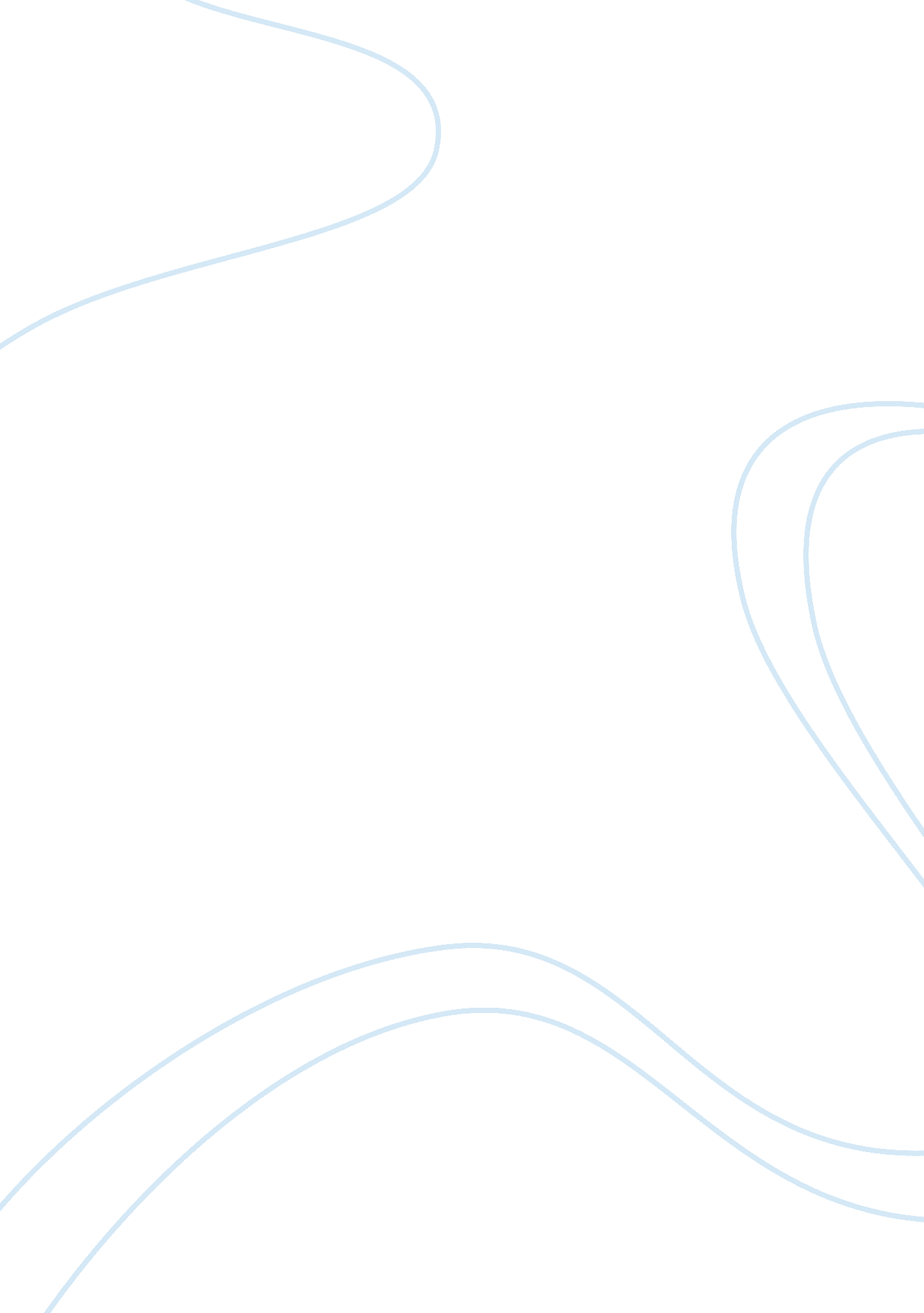 The learning and growth perspective slpFinance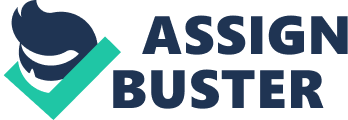 Learning and Growth Perspective Affiliation The learning and growth perspective acts as a means of spreading and introducing new concepts in an organization. It is a quantitative framework that is used for assessing satisfaction of the employee, productivity, and retention. The balanced scorecard integrates the four perspectives; customers, financial, learning and growth, and processes (Norton & Kaplan, 2000). Furthermore, learning and growth supports the three as it is a sphere where effective behaviours are build in an organization basing on employee coordination capabilities. Measures of performance are quantitatively used to show the importance of organizational services, products, and the processes required to produce them (Norreklit, 2003). 
Objectives of learning and growth perspective 
The main objectives for improving the organizations learning and growth include; 
I. Determining the effectiveness of the employees 
II. Strategic development of skills to improve productivity 
III. Strategic building of information for efficiency. 
IV. To focus available resources 
Measures in learning and growth perspective include the following (FMA Accounting, 2006); 
Lagging Indicators 
Leading indicators 
- Revenue input and output per employee 
-Satisfaction of the employees 
- availability of strategic information 
- coverage of strategic jobs 
- alignment of personal goals 
How the objectives relate to the mission, vision and strategy of the organization. 
a) Effectiveness; it is a process that measures the degree to which the work output (product process) conforms to requirements. It measures on whether the organization is performing the right things. 
b) Efficiency; it’s a characteristic process that measures the degree to which the organization produces at minimum resource cost the required output. 
c) Quality; measures the degree to which a service or a product meets the customers expectation and requirements. 
d) Timelines; gives information on whether the work was done on time and correctly. The criterion is always based on the requirements of the customer. 
e) Productivity; it is achieved by dividing value added process by capital consumed and labour value. 
f) Safety; it measures the working environment of the employees and the health of the organization. 
Performance measure (metric) of the objectives 
Metrics on effectiveness should reflect on whether the right things relating the organization goals, and the attainment of the desired results were achieved; 
Effectiveness = and Efficiency = 
It gives information on the process input and checks whether the resources are used properly. 
Productivity expected = and 
Real productivity = 
Targets of the objectives 
a) The employees should be effective in their line of duty for the achievement of the organizational goals. 
b) Improvement of productivity through the development and nurturing of strategic skills. 
c) Efficiency to be attained in the organization through the use of information and ease of communication. 
d) Available resources are used effectively. 
For proper and successful implementation of the objectives, strategic choosing of the objectives should be made (Norton & Kaplan, 2003). The following initiatives are important to be developed; 
1) The number of objectives chosen should be few and important. From observation, 15 to 20 objectives are sufficient for any organization. In the internal process perspective, 40% of the objectives should be located as it is where execution strategy is done. 
2) The objectives should be specific for highly focused, meaningful, and positive step changes in performance. 
3) The objectives should be driven by a customer theme as it allows the capturing of the organizational/customer interface that runs through the learning and growth and internal process perspective. 
4) From the internal business perspective, the organizational objectives should support how the organization differentiates itself in the market place. Like for instance, objectives around quality and cost is more critical for an organization to be competitive. 
Learning and growth objectives relates with financial objectives by; 
Ensuring improvement in performance operations 
Enabling profitable growth achievement 
Meeting the expectation and reduction in risk of the shareholder 
Learning and growth objectives relates to the customer service objectives by; 
Knowing the level of customer satisfaction (understanding of past performance can be used to build on future performance) 
Understanding customer requirements 
Improvement of the agents performance 
Satisfaction of target policyholders 
Learning and growth objectives relate with internal business process objectives by; 
Looking at productivity improvement 
Aligning claims within the business 
Developing and knowing businesses in target markets 
Objective 
Measure 
Target 
Action 
Customer satisfaction 
Productivity 
Quality products 
Training of employees and use of quality machines 
Meeting organizational goals 
Effectiveness, e. g., level of service or grade of product 
Proper use of resources 
Analyze the use and management of resources 
Where and if improvements are needed 
Efficiency 
Make necessary improvements that are resourceful 
Finance where improvements are needed 
References 
D. P. Norton and R. S. Kaplan (2000), Using the Business Review as A Strategic Management System. Harvard Press. 
FMA Accounting (2006) Balanced Scorecard: Examples of Learning & Growth Perspective 
KPI. Retrieved August 20, 2009, from http://fmaccounting. com/balanced-scorecard- 
examples-of-learning-growth- measures/ 
Kaplan, R. & D. Norton (2003). The strategy-focused organization. Harvard Business School 
Press. 
Norreklit. H. (2003) The balanced scorecard: what is the score? A rhetorical analysis of the 
balanced scorecard. Accounting Organization and Society. 